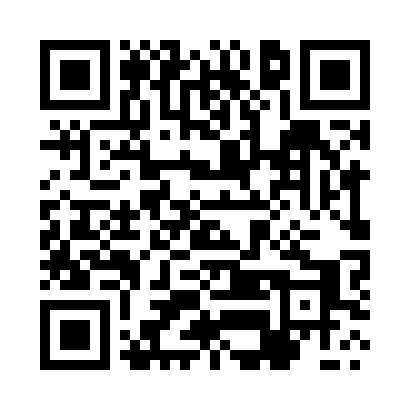 Prayer times for Porszewice, PolandMon 1 Apr 2024 - Tue 30 Apr 2024High Latitude Method: Angle Based RulePrayer Calculation Method: Muslim World LeagueAsar Calculation Method: HanafiPrayer times provided by https://www.salahtimes.comDateDayFajrSunriseDhuhrAsrMaghribIsha1Mon4:186:1712:475:147:179:092Tue4:156:1512:465:157:199:113Wed4:126:1312:465:167:209:134Thu4:096:1012:465:177:229:165Fri4:066:0812:455:187:249:186Sat4:036:0612:455:207:259:207Sun4:006:0412:455:217:279:238Mon3:576:0112:455:227:299:259Tue3:545:5912:445:237:309:2710Wed3:515:5712:445:247:329:3011Thu3:485:5512:445:267:349:3212Fri3:455:5212:445:277:369:3513Sat3:425:5012:435:287:379:3714Sun3:395:4812:435:297:399:4015Mon3:365:4612:435:307:419:4216Tue3:335:4412:435:317:429:4517Wed3:305:4212:425:327:449:4718Thu3:265:3912:425:337:469:5019Fri3:235:3712:425:357:479:5320Sat3:205:3512:425:367:499:5521Sun3:175:3312:415:377:519:5822Mon3:135:3112:415:387:5210:0123Tue3:105:2912:415:397:5410:0424Wed3:075:2712:415:407:5610:0625Thu3:035:2512:415:417:5710:0926Fri3:005:2312:415:427:5910:1227Sat2:565:2112:405:438:0110:1528Sun2:535:1912:405:448:0210:1829Mon2:495:1712:405:458:0410:2130Tue2:465:1512:405:468:0610:24